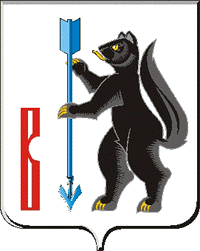 РОССИЙСКАЯ ФЕДЕРАЦИЯСВЕРДЛОВСКАЯ ОБЛАСТЬДУМА ГОРОДСКОГО ОКРУГА ВЕРХОТУРСКИЙРЕШЕНИЕот «25» апреля 2019г. №18г. ВерхотурьеО внесении изменений в решение Думы городского округа Верхотурский от 18.10.2017г. № 56 «Об утверждении Регламента Думы городского округа Верхотурский»      Руководствуясь Федеральным законом от 6 октября 2003 года N 131-ФЗ "Об общих принципах организации местного самоуправления в Российской Федерации", Уставом городского округа Верхотурский, Дума городского округа ВерхотурскийРЕШИЛА:      	1. Внести в Регламент Думы городского округа Верхотурский следующие изменения:1) подпункт 3 пункта 2 статьи 4 «Компетенция Думы» признать утратившим силу; 2) подпункт 4 пункта 2 статьи 4 «Компетенция Думы» изложить в следующей редакции: 	«2) внесение в Избирательную комиссию Свердловской области инициативы, оформленной в виде нормативного правового акта Думы городского округа, о возложении полномочий избирательной комиссии городского округа на соответствующую территориальную Избирательную комиссию Свердловской области;»;	3) в пункте 1,3 статьи 13. «Досрочное прекращение полномочий Председателя Думы» слова «статьей 21.1»  заменить словами " статьей 23", слова " статье 21.1 " - словами " статье 23";	4) пункт 2 статьи 39 «Решения Думы» дополнить следующим абзацем:	«В случае равного числа голосов "за" и "против" решение считается не принятым, и вносится в повестку на повторное рассмотрение очередного заседания Думы.».	    2.Опубликовать настоящее Решение в информационном бюллетене «Верхотурская неделя» и разместить на официальном сайте городского округа Верхотурский.      	3.Настоящее Решение вступает в силу с момента подписания.      	4.Контроль исполнения настоящего Решения возложить на постоянную комиссию по регламенту и местному самоуправлению Думы городского округа Верхотурский (Зыков А.В.).              ПредседательДумы городского округа Верхотурский 				И.А. Комарницкий	